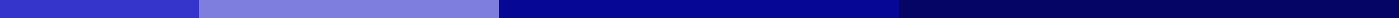 Immigration Reference Letter For FatherJohn Carter
1234 Liberty Road
Anytown, NY, 12345
john.carter@email.com
555-123-4567
May 23, 2024U.S. Citizenship and Immigration Services
[Office Address or P.O. Box]
Anytown, NY, 12345Subject: Character Reference Letter for Mr. Michael SmithDear Sir/Madam,I am writing to provide a character reference for my father, Mr. Michael Smith, who is applying for permanent residency in the United States. I am John Carter, a U.S. citizen, residing at the address listed above. I have known Mr. Smith my entire life and can attest to his character, work ethic, and contributions to our community.Mr. Smith is a dedicated father who has consistently demonstrated strong moral values and a diligent work ethic. He has been a positive influence in the lives of his family and friends, always ready to offer support or guidance. His involvement in community activities, such as volunteering at the local food bank and participating in neighborhood watch programs, underscores his commitment to contributing positively to society.In addition to his personal qualities, Mr. Smith has maintained stable employment as a mechanical engineer, where he is respected by his peers and superiors for his professionalism and expertise. His career has not only shown his ability to provide for his family but also his desire to continuously improve his skills and contribute to the local economy.It is my belief that Mr. Smith's strong character and ethical values will make him a valuable member of any community. He has always adhered to the laws and cultural norms of this country and deeply respects the principles upon which the United States was founded.I respectfully request that you consider this letter as part of his application for permanent residency. Mr. Smith is a man of integrity and dedication, and I am confident that he will continue to be an exemplary resident.Thank you for considering my request. Should you require any further information or wish to discuss Mr. Smith's application in more detail, please do not hesitate to contact me at the phone number or email address provided above.Sincerely,John Carter